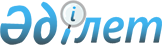 О признании утратившим силу приказа исполняющего обязанности Министра транспорта и коммуникаций Республики Казахстан от 10 мая 2011 года № 261 "Об утверждении Правил технической эксплуатации железнодорожного
транспорта"Приказ Министра транспорта и коммуникаций Республики Казахстан от 29 сентября 2012 года № 654

      В соответствии с пунктом 2 статьи 40 Закона Республики Казахстан "О нормативных правовых актах" ПРИКАЗЫВАЮ:



      1. Признать утратившим силу приказ исполняющего обязанности Министра транспорта и коммуникаций Республики Казахстан от 10 мая 2011 года № 261 «Об утверждении Правил технической эксплуатации железнодорожного транспорта» (зарегистрированный в Реестре государственной регистрации нормативных правовых актов Республики Казахстан под № 7028, опубликованный в газете "Юридическая газета" № 140 от 28.09.2011 года).



      2. Комитету транспортного контроля Министерства транспорта и коммуникаций Республики Казахстан (Абишев Б.Ш.):



      1) в недельный срок направить в установленном порядке копию настоящего приказа в Министерство юстиции Республики Казахстан;



      2) обеспечить официальное опубликование настоящего приказа в средствах массовой информации и его размещение на интернет-ресурсе Министерства транспорта и коммуникаций Республики Казахстан.



      3. Контроль за исполнением настоящего приказа возложить на вице-министра транспорта и коммуникаций Республики Казахстан Абсаттарова К.Б.



      4. Настоящий приказ вступает в силу со дня вступления в действие постановления Правительства Республики Казахстан «Об утверждении Правил технической эксплуатации железнодорожного транспорта».      Министр                                    А. Жумагалиев
					© 2012. РГП на ПХВ «Институт законодательства и правовой информации Республики Казахстан» Министерства юстиции Республики Казахстан
				